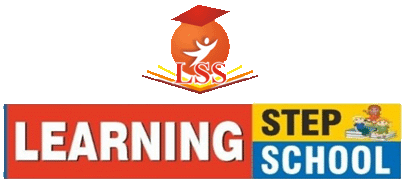 English Eng (Literature):-  Ch – 1 to 3.Poem Recitation with action and expression (Ch - 4).Eng (Language):- *Sounds Words (a, e , o, u, two letters & three letters) using phonics.*Chapter – 1 to 3.                 *Singular – Plural (from pg. no. 22 to 24).*Genders (from pg. no. 29 & 30).*Paragraph Writing (Indian Farmer Pg. No. -67).*Comprehension (Pg. No. 70, Q. No. -1).Note – All words should be practice and done like missing letters, joining letters, matching, jumbled letters/sentences, rhyming words etc.Oral Activity – Object Describing (1.Name, 2.Color,  3.Shape & Size    4.Material    5.Use).                           Picture Describing of all chapters in literature book.*English Dictation.Tenses At A Glance:- Explain about tense and its type.        *Strong Verb Group “A” (Pg. No. 47, 48).EVSChapter – 1 to 5.Note - All Chapters described by giving practical knowledge.Maths *Counting (1 to 300).*Numbers Name (1 to 50).*Cardinal / Ordinal Number (1 to 20).*Roman Numbers (1 to 20).*Skip Counting.*Ascending & Descending order.*After, before & Between.*Concepts of (>, < , =). Mathematics Book : Revision, Chapter – 1 & 2.Table Book : Tables (1 to 10) and back exercises.              *Days & Month (Pg. No. 32), Shapes (Pg. No. 35).*Number Dictation & Dodging.Hindiहिंदी (प्रांजलन) – वर्णमाला,  बारहखड़ी.दो, तीन, चार और आ से अः तक की मात्राओं के शब्दों का पठन और लेखन.*पाठ 1 से 3.                          *भाव और प्रतिक्रिया के साथ कविता का पठन (पाठ-1)हिंदी (व्याकरण)– पाठ 3 से 6        *पाठ 8 (पेज नं – 26), पाठ 9 (पेज नं – 30).*फूलों, सब्जियों (पेज नं. 70), फूलों, अंगो, रिश्तेदारों और घर में रखी बस्तुओं के नाम.*हिंदी गिनती (एक से बीस) (पेज नं. 50 और 51).*दिनों, महीनों  (पेज नं. 52 और 53).      *जानवर और उनकी बोली.मौखिक क्रियाकलाप – वस्तु विश्लेषण (1.नाम, 2. रंग, 3. आकार 4.पदार्थ 5.उपयोग).                  चित्र वर्णन (पाठ की शुरुआत में दिए गए चित्रों का वर्णन).*श्रुतलेख.G.K.Chapter- 1 to 9.                                                *GK Updates.ComputerChapter- 1 & 2.*Knowledge of Computer Parts (Practically).*How to start and shut down the computer system.DrawingPg. No. 2 to 10.English Eng (Literature):-  Ch – 4 to 7.Poem Recitation with action and expression (Ch - 4).Eng (Language):- *Chapter – 4 to 7.                 *Picture Composition (My School Pg. No. 64).*Paragraph Writing (Computer Pg. No. -67).*Comprehension (Pg. No. 70, 71 Q. No. -2).Oral Activity – Object Describing (1.Name, 2.Color,  3.Shape & Size    4.Material    5.Use).                           Picture Describing of all chapters in literature book.*English Dictation.Tenses At A Glance:- Chart for Tenses.        *Strong Verb Group “B” (Pg. No. 48, 49).EVSChapter – 6 to 10.Note - All Chapters described by giving practical knowledge.Maths *Counting (301 to 500).*Numbers Name (41 to 60).*Cardinal / Ordinal Number (21 to 30).*Roman Numbers (21 to 30).*Skip Counting.*Ascending & Descending order.*After, before & Between.*Concepts of (>, < , =). Mathematics Book : Chapter – 3 to 5.Table Book : Tables (1 to 13) and back exercises.              *Our Coins & Notes (Pg. No. 34).*Number Dictation & Dodging.Hindiहिंदी (प्रांजलन) – पाठ  4 से 7.             *भाव और प्रतिक्रिया के साथ कविता का पठन (पाठ – 5).हिंदी (व्याकरण)– पाठ 1, 2, 7 से  9. पाठ – 17 (पेज नं. – 56 और 58).पाठ – 20 (पेज नं. – 68).*हिंदी गिनती (इक्कीस से चालीस).मौखिक क्रियाकलाप – वस्तु विश्लेषण (1.नाम, 2. रंग, 3. आकार 4.पदार्थ 5.उपयोग).                   चित्र वर्णन (पाठ की शुरुआत में दिए गए चित्रों का वर्णन).*श्रुतलेख.G.K.Chapter- 10 to 18.                                                *GK Updates.ComputerChapter- 3 & 4.*Knowledge of Mouse & Keyboard (Practically).*How to do work on Mouse & Keyboard.DrawingPg. No. 11 to 20.English Eng (Literature):-  Ch – 8 to 10.Poem Recitation with action and expression (Ch – 8 & 10).Eng (Language):- *Chapter – 8 to 10.                 *Picture Composition (My Home Pg. No. 65).*Paragraph Writing (Peacock Pg. No. -67).*Comprehension (Pg. No. 71 Q. No. -3).Oral Activity – Object Describing (1.Name, 2.Color,  3.Shape & Size    4.Material    5.Use).                           Picture Describing of all chapters in literature book.*English Dictation.Tenses At A Glance:- Explanation of Affirmative, Negative & Interrogative Sentences.       *Weak Verbs (Pg. No. 50, 51, Q. No. 1 to 50).EVSChapter – 11 to 15.Note - All Chapters described by giving practical knowledge.Maths *Counting (501 to 800).*Numbers Name (61 to 80).*Cardinal / Ordinal Number (21 to 40).*Roman Numbers (31 to 40).*Skip Counting.*Ascending & Descending order.*After, before & Between.*Concepts of (>, < , =). Mathematics Book : Chapter – 6 to 8.Table Book : Tables (11 to 16) and back exercises.              *Time (Pg. No. 33).*Number Dictation & Dodging.Hindiहिंदी (प्रांजलन) – पाठ  8 से 11.             *भाव और प्रतिक्रिया के साथ कविता का पठन (पाठ – 9).हिंदी (व्याकरण)– पाठ  10 और 11, 13 और 15. चित्र वर्णन (पाठ – 17, पेज नं. – 57).बातचीत (पाठ – 18, पेज नं. – 60 और 61).कहानी लेखन (पाठ – 19, पेज नं. – 63 और 65).वाक्य रचना (पाठ – 20, पेज नं. – 69, प्र. सं. - 1).*हिंदी गिनती (इकतालिस से पचास).मौखिक क्रियाकलाप – वस्तु विश्लेषण (1.नाम, 2. रंग, 3. आकार 4.पदार्थ 5.उपयोग).                    चित्र वर्णन (पाठ की शुरुआत में दिए गए चित्रों का वर्णन).*श्रुतलेख.G.K.Chapter- 19 to 27.                                                *GK Updates.ComputerChapter- 5 & 6.*Work on Wordpad & Paint Pg. No. 69 (Practically).DrawingPg. No. 21 to 30.EnglishEng (Literature):-  Ch – 10 to 13.Poem Recitation with action and expression (Ch – 10).Eng (Language):- *Chapter – 3, 6, 11 & 12.*Application for leave (Pg. No. 63) .                *Picture Composition (The Tiger Pg. No. 66).*Paragraph Writing (Elephant Pg. No. -68).*Comprehension (Pg. No. 72 Q. No. -4).Oral Activity – Object Describing (1.Name, 2.Color,  3.Shape & Size    4.Material    5.Use).                           Picture Describing of all chapters in literature book.*English Dictation.Tenses At A Glance:- Explanation of Simple Sentences & Translation.       *Weak Verbs (Pg. No. 52, 53 & 54, Q. No. 51 to 112).EVSChapter – 16 to 20.Note - All Chapters described by giving practical knowledge.Maths *Counting (801 to 1000).*Numbers Name (81 to 100).*Cardinal / Ordinal Number (41 to 50).*Roman Numbers (41 to 50).*Skip Counting.*Ascending & Descending order.*After, before & Between.*Concepts of (>, < , =). Mathematics Book : Chapter – 4, 5, 9 to 11.Table Book : Tables (1 to 20) and back exercises.              *Common Formulas of Metric Measures (Pg. No. 39 & 40).*Number Dictation & Dodging.Hindiहिंदी (प्रांजलन) – पाठ  12 से 15.             *भाव और प्रतिक्रिया के साथ कविता का पठन (पाठ – 13).हिंदी (व्याकरण)– पाठ  12 से 16.चित्र वर्णन (पाठ – 17, पेज नं. – 59).बातचीत (पाठ – 18, पेज नं. – 62).कहानी लेखन (पाठ – 19, पेज नं. – 66 और 67).वाक्य रचना (पाठ – 20, पेज नं. – 69, प्र. सं. - 2).*हिंदी गिनती (एक से पचास).मौखिक क्रियाकलाप – वस्तु विश्लेषण (1.नाम, 2. रंग, 3. आकार 4.पदार्थ 5.उपयोग).                    चित्र वर्णन (पाठ की शुरुआत में दिए गए चित्रों का वर्णन).*श्रुतलेख.G.K.*Chapter- 28 to 36.               *Activities given in book (Pg. No. 47 to 50).                *GK Updates.ComputerChapter- 7 & 8.*Work on Paint Pg. No. 70 (Practically).DrawingPg. No. 31 to 40.